ТЕМА:«АРОМАТИЧЕСКИЕ АМИНОКИСЛОТЫ И ИХ ПРОИЗВОДНЫЕ. ПРОИЗВОДНЫЕ АМИДОСУЛЬФАНИЛОВОЙ КИСЛОТЫ»                                      ВАРИАНТ -11.ХИМИЧЕСКОЕ НАЗВАНИЕ ПАРА-АМИНОБЕНЗОСУЛЬФАМИД СООТВЕТСТВУЕТ ЛЕКАРСТВЕННОМУ СРЕДСТВУА) норсульфазолБ) сульфаденВ) сульфаниламидГ) сульфацетамид 2.КИСЛОТНЫЕ СВОЙСТВА СУЛЬФАНИЛАМИДОВ ОБУСЛОВЛЕНЫ ФУНКЦИОНАЛЬНОЙ ГРУППОЙА) первичной ароматической аминогруппойБ)  имидной В) ароматическим ядромГ) сульфогруппой3. ХИМИЧЕСКАЯ ФОРМУЛА ЛЕКАРСТВЕННОГО СРЕДСТВА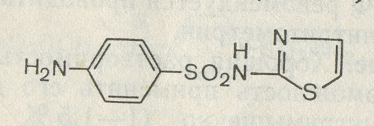  А) сульфален Б) сульфаниламид В) сульфацетамид Г) норусьфазол4.НАЗВАТЬ РЕАКЦИЮ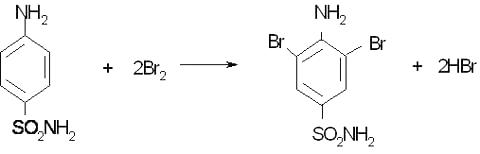 А) омыления Б) сочетание с феноламиВ) диазотированияГ) галогенирования5. СТРЕПТОЦИД ОТЛИЧАЮТ ОТ НОРСУЛЬФАЗОЛА ПО РЕАКЦИИА)  диазотирования и сочетания с феноламиБ)   галогенированияВ)  образования оснований ШиффаГ)  пиролиза6.  ПРОДУКТ РЕАКЦИИ ЛЕКАРСТВЕННОГО СРЕДСТВА
А) сульфаниламид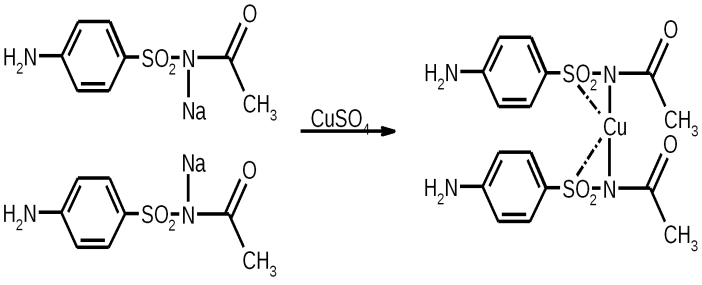 Б)  сульфацетамид В)  норсульфазолГ)  сульфален7. СУЛЬФАНИЛАМИД, ПРИ ВЗАИМОДЕЙСТВИИ С РАСТВОРОМ CUSO4 ОБРАЗУЕТ  ОСАДОК ГРЯЗНО- ФИОЛЕТОВОГО ЦВЕТАА)  сульфаленБ)  сульфацетамид В)  стрептоцидГ)  норсульфазол8. ПЛАВ ФИОЛЕТОВОГО ЦВЕТА ПРИ ПИРОЛИЗЕ ОБРАЗУЕТА) стрептоцид                   Б) норсульфазол      В) сульфален          Г) сульфацетамид 9.ФАРМАКОПЕЙНЫЙ МЕТОД КОЛИЧЕСТВЕННОГО ОПРЕДЕЛЕНИЯ СУЛЬФАЦЕТАМИДА А)  нитритометрииБ)  ацидиметрииВ)  броматометрииГ) рефрактометрии10.РЕАКТИВЫ ДЛЯ ПРОВЕДЕНИЯ РЕАКЦИИ ДИАЗОТИРОВАНИЯ И АЗОСОЧЕТАНИЯ С ФЕНОЛАМИ НА ПЕРВИЧНУЮ АРОМАТИЧЕСКУЮ АМИНОГРУППУА) NaNO2,HCI  щелочной раствор β-нафтолаБ) NaNO3 ,HCI  щелочной раствор β-нафтолаВ) NaNO2,HCI  щелочной раствор ᾳ-нафтолаГ) NaNO3, HCI  щелочной раствор ᾳ-нафтолаСИТУАЦИОННАЯ ЗАДАЧА                                     Вариант- 11.Субстанцию растворили в растворе  NaOH 0,1М  и прибавили  раствор меди сульфата, появился   грязно- фиолетовый осадок. Задание.А) Напишите латинское название, формулу лекарственного средства. Б) Какими реакциями дополнительно можно доказать данное лекарственное средство?В) Напишите условия проведения и уравнение    реакций. 2. При анализе лекарственной формы состава:стрептоцида 0,1  кальция глюконата 0,2, содержание стрептоцида при химическом контроле оказалось равно 0,11. Задание.А) Оцените качество приготовленной лекарственной формы.Б) Назовите  метод количественного определения (условия проведения).В) Напишите уравнение реакции метода.ТЕМА:«АРОМАТИЧЕСКИЕ АМИНОКИСЛОТЫ И ИХ ПРОИЗВОДНЫЕ. ПРОИЗВОДНЫЕ АМИДОСУЛЬФАНИЛОВОЙ КИСЛОТЫ»                               ВАРИАНТ-21.ОСНОВНЫЕ СВОЙСТВА СУЛЬФАНИЛАМИДОВ ОБУСЛОВЛЕНЫ ФУНКЦИОНАЛЬНОЙ ГРУППОЙ:А) ароматическим ядромБ) имидной группойВ) первичной ароматической аминогруппойГ) сульфагруппой2.ХИМИЧЕСКАЯ ФОРМУЛА  ЛЕКАРСТВЕННОГО СРЕДСТВА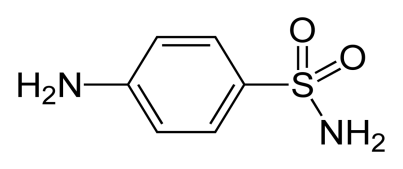 А) сульфаленБ) норсульфазол                      В) сульфаниламидГ) сульфацетамид3.ЛЕКАРСТВЕННОЕ СРЕДСТВО ПРИ ВЗАИМОДЕЙСТВИИ С РАСТВОРОМ МЕДИ СУЛЬФАТА ОБРАЗУЕТ ОСАДОК  ГОЛУБОВАТО-ЗЕЛЕНОВАТЫЙ, НЕИЗМЕНЯЮЩИЙСЯ ПРИ СТОЯНИИ А) сульфацетамид Б) норсульфазолВ) стрептоцид Г) сульфален4.ЛЕКАРСТВЕННОЕ СРЕДСТВО   ПРИ  РЕАКЦИИ ПИРОЛИЗА ОБРАЗУЕТ СЕРОВОДОРОДА) сульфаленБ) сульфаниламидВ) сульфацетамид Г) норсульфазол5.ПРОДУКТЫ РЕАКЦИИ КИСЛОТНОГО ГИДРОЛИЗА СУЛЬФАЦЕТАМИДА ПРИ НАГРЕВАНИИ С КИСЛОТОЙ  СЕРНОЙА) сульфаниламид, уксусная кислотаБ) сульфаниламид,  уксусная кислота, натрия сульфатВ) уксусная кислота ,натрия сульфатГ) сульфаниламид, натрия  сульфат6. МЕТОДОМ АЦИДИМЕТРИИ МОЖНО ОПРЕДЕЛИТЬА) норсульфазолБ) сульфаленВ) сульфацетамид Г) сульфаниламид7. ТИТРАНТ МЕТОДА НИТРИТОМЕТРИИА) NaNO2 0,1МБ)  NaNO3 0,1МВ)  HCI     0,1МГ)  NaCI    0,1М8.ИНДИКАТОР МЕТОДА НИТРИТОМЕТРИИА) бромтимоловый синийБ) тропеолин 00В) метиловый оранжевыйГ) метиловый красный9.РЕАКЦИЮ ОБРАЗОВАНИЯ ОСНОВАНИЙ ШИФФА АЛЬДЕГИДАМИ НА ПЕРВИЧНУЮ АРОМАТИЧЕСКУЮ АМИНОГРУППУ ПРОВОДЯТ В ПРИСУТСТВИИА) NaOHБ) NaNO2В) HCIГ) NaCI10. ПРОДУКТЫ РЕАКЦИИ ПИРОЛИЗА СУЛЬФАНИЛАМИДАА) плав фиолетового цвета, запах аммиака и анилина.Б) плав фиолетового цвета,  анилина.В) плав фиолетового цвета, запах аммиака.Г) плав бурого цвета и запах сероводорода.СИТУАЦИОННЫЕ ЗАДАЧИ1.К раствору   лекарственного средства прибавили раствор серной кислоты и нагрели, появился запах уксусной кислоты.Задание.А) Напишите латинское название данного лекарственного средства. Б) Какими реакциями дополнительно можно доказать данное лекарственное средство?В)  Напишите условия проведения и  уравнение  реакций.2.На титрования субстанции  норсульфазола  массой 0,1032 , титранта  0,1М раствора  NaNO2 израсходовалось 3.92 мл.   Т 0,02553ЗаданиеА) Рассчитайте содержание норсульфазола  в процентах в субстанции.Б) Назовите метод количественного определения  (условия его проведения). В) Напишите уравнение реакции  метода ТЕМА: «АРОМАТИЧЕСКИЕ АМИНОКИСЛОТЫ И ИХ ПРОИЗВОДНЫЕ. ПРОИЗВОДНЫЕ АМИДОСУЛЬФАНИЛОВОЙ КИСЛОТЫ».                                             ВАРИАНТ – 31.ДАННАЯ РЕАКЦИЯ ХАРАКТЕРНА ДЛЯ ЛЕКАРСТВЕННОГО СРЕДСТВА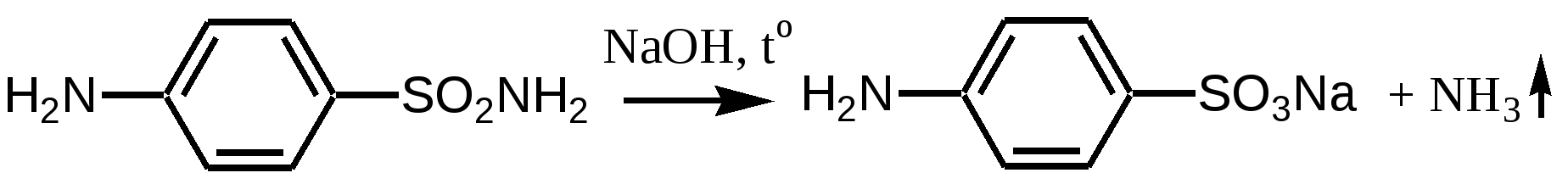 А) норсульфазолаБ) сульфаленаВ) сульфацетамида Г) сульфаниламида2.ХИМИЧЕСКОЕ НАЗВАНИЕАЦЕТИЛ[(4-АМИНОФЕНИЛ)СУЛЬФОНИЛ]АЗАНИД     НАТРИЯ, МОНОГИДРАТ  СООТВЕТСТВУЕТ ЛЕКАРСТВЕННОМУ СРЕДСТВУА) сульфацетамид  Б) сульфаниламид В) норсульфазолГ) сульфален3.  КАЧЕСТВЕННАЯ РЕАКЦИЯ НА СУЛЬФАЦИЛ НАТРИЯА) образование азокрасителяБ) окисление хлораминомВ) разложение щёлочьюГ) образование оксониевой соли4. ХИМИЧЕСКАЯ ФОРМУЛА  ЛЕКАРСТВЕННОГО СРЕДСТВА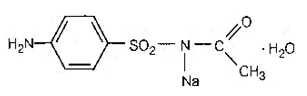 А) сульфален Б) сульфаниламид В) сульфацетамид Г) норусьфазол5.ЛЕКАРСТВЕННОЕ СРЕДСТВО  ПРИ КИСЛОТНОМ ГИДРОЛИЗЕ ОБРАЗУЕТ УКСУСНУЮ КИСЛОТУА) сульфаниламидБ) сульфацетамид В) норсульфазолГ) фталазол6. НОРСУЛЬФАЗОЛ ОТЛИЧАЮТ ОТ СУЛЬФАЦЕТАМИДА ПО РЕАКЦИИА) образования азокрасителяБ)  образования ШиффаВ)  галогенированияГ)  с раствором меди сульфата7.ДАННАЯ РЕАКЦИЯ ХАРАКТЕРНА ДЛЯ ЛЕКАРСТВЕННОГО СРЕДСТВА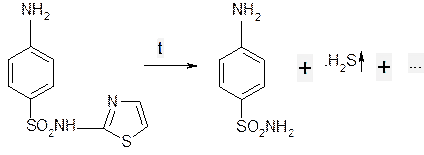 А) фталазолаБ)  норсульфазолаВ)  сульфаниламидаГ)  сульфацетамида 8. ЛЕКАРСТВЕННОЕ СРЕДСТВО ХОРОШО РАСТВОРИМОЕ В ВОДЕА) фталазолБ) норсульфазолВ) сульфаниламидГ) сульфацетамид9. ИНДИКАТОР МЕТОДА  АЛКАЛИМЕТРИИ  В СПИРТОВОЙ СРЕДЕ ПРИ ОПРЕДЕЛЕНИИ СУЛЬФАНИЛАМИДОВА) тимол синийБ) фенолфталеинВ) тимолфталеин   Г) тропеолин00                      10. НАЗВАТЬ РЕАКЦИЮ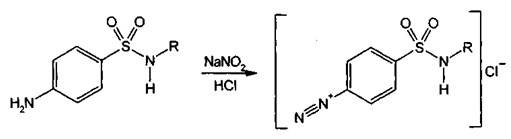 А) омыленияБ) диазотированияВ) галогенированияГ) конденсацииСИТУАЦИОННЫЕ ЗАДАЧИ1.Лекарственное средство нагрели в сухой пробирке,  появился плав фиолетового цвета , запах анилина и аммиака. Задание.А) Напишите латинское название, формулу лекарственного средства, уравнение  данной реакции. Б) Какими дополнительными реакциями можно доказать данное лекарственное средство?В)   Напишите условия проведения и уравнение  реакций                                                                                                                                                                                                                                                                                                                                                                                                             2.В аптеке был изготовлен раствор сульфацетамида 10%-10млПровизор аналитик провел количественное определение методом рефрактометрии. Показатель преломления оказался  1,352.  F =0,00199. Задание.А) Рассчитайте  содержание сульфацетамида в лекарственной форме.Б) Оцените качество приготовленной лекарственной формы.